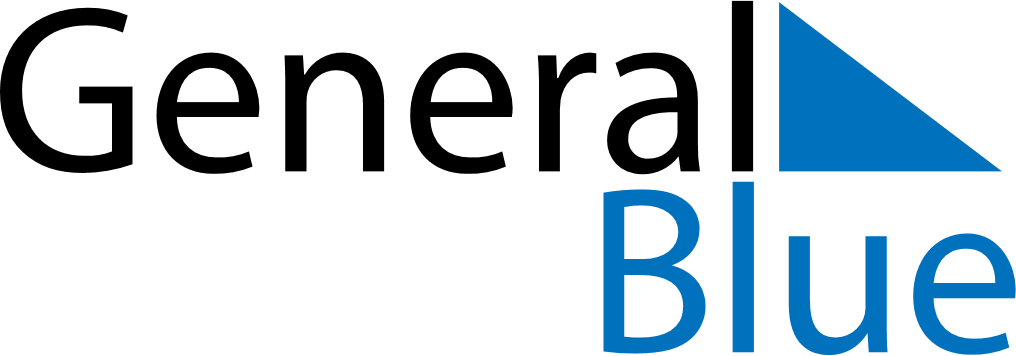 June 2022June 2022June 2022June 2022June 2022June 2022ParaguayParaguayParaguayParaguayParaguayParaguayMondayTuesdayWednesdayThursdayFridaySaturdaySunday123456789101112Chaco Armistice131415161718192021222324252627282930NOTES